Синтез замещенных 1,3-тиазолов на основе 2-нитрогуанидина и его производных Гайковая Е.М., Ковалёва О.А., Ефимова Т.П., Новикова Т.А.Студент, 1 курс магистратурыРоссийский государственный педагогический университет имени А.И. Герцена, факультет химии, Санкт-Петербург, Россияe-mail: kohrgpu@yandex.ru1,3-Тиазолы и их производные представляют большой интерес ввиду простоты их синтеза и широкого спектра биологической активности. Большое количество производных тиазолов нашло применение в качестве лекарственных препаратов, обладающих противовоспалительным, противоопухолевым, антибактериальным, анти-ВИЧ, противогрибковым и противосудорожным свойствами [1]. Наиболее широко используемым методом синтеза тиазолов является метод Ганча, основанный на взаимодействии α-галогенкарбонильных соединений с тиомочевинами и тиоамидами. Индийскими химиками был предложен последовательный трехкомпонентный one-pot метод синтеза 2,4-диаминотиазолов из нитрогуанидина, изотиоцианатов и α-галогенкетонов [2]. Нами этим методом были получены новые представители замещенных 1,3-тиазолов, а именно, 4-амино-2-(ариламино)-5-этоксикарбонил-1,3-тиазолы (1-3) из 2-нитрогуанидина, арилизотиоцианатов и этилового эфира хлоруксусной кислоты с выходами до 87%. 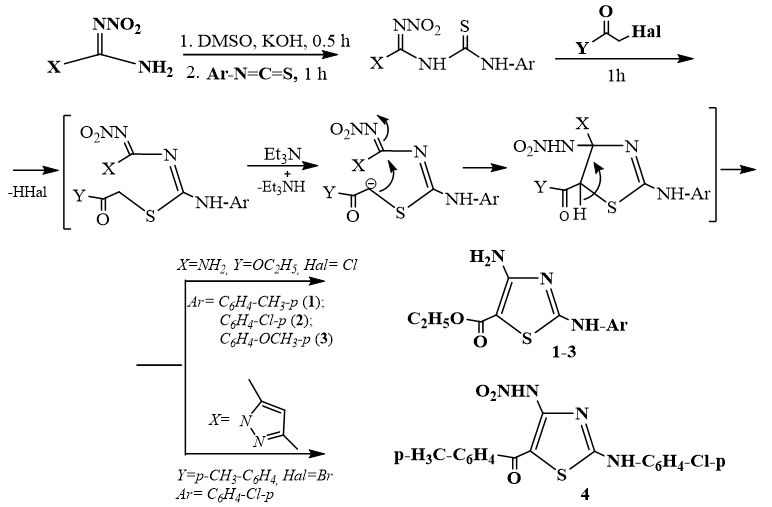 Замена 2-нитрогуанидина на 3,5-диметил-N-нитро-1Н-пиразол-1-карбоксамидин в этом методе синтеза позволила нам выделить новый представитель - 4-нитроамино-2-(п-хлорфениламино)-5-(п-метилбензоил)-1,3-тиазол (4), так как имидазол является хорошо уходящей группой и конкурирует в элиминировании с нитроаминогруппой. Строение полученных соединений (1-4) было подтверждено методами ИК, ЯМР 1Н, 13С спектроскопии с привлечением двумерных гетероядерных (HMQC, HMBC) экспериментов, а также РСА для образца соединения (1).ЛитератураArab-Salmanabadi, S. J. // Heterocycl. Chem. 2017. (54). 3600.K. G. Sreejalekshmi, K. N. Rajasekharan // Tetrahedron Letters.  2012. (53). 3627.